Zarządca obiektu: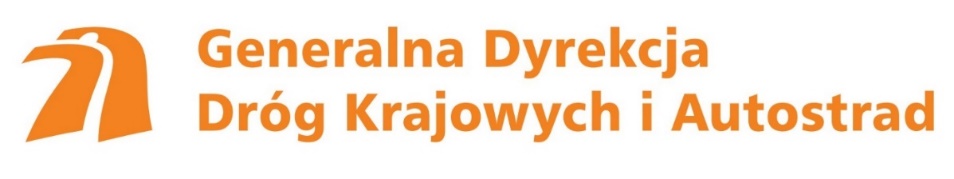        Oddział w Bydgoszczy / Rejon w BydgoszczyPROTOKÓŁ Z WYKONANIA ODWIERTÓW NAWIERZCHNI BITUMICZNEJ NA PŁYCIE POMOSTU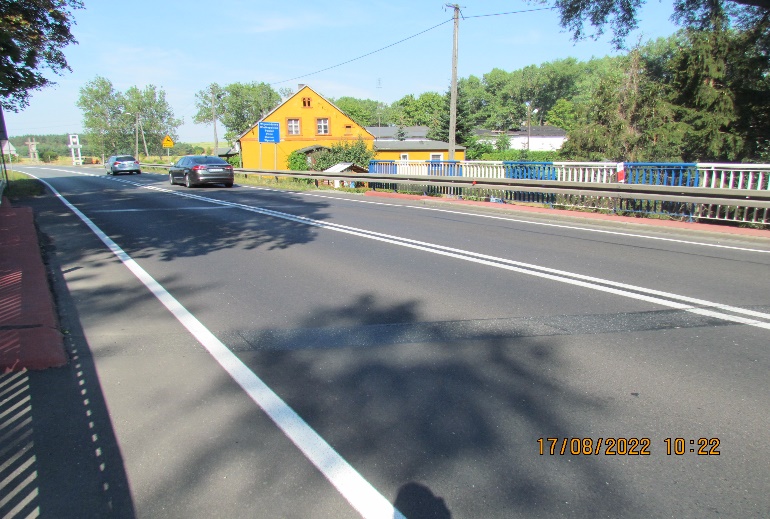 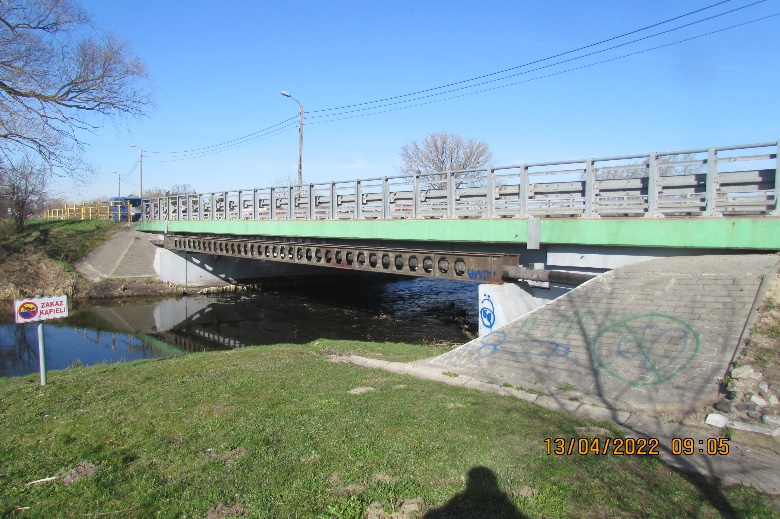 DANE IDENTYFIKACYJNE OBIEKTU:W dniu 17.08.2022 r. wykonano cztery odwierty śr. 100 mm przez warstwy bitumiczne na płycie pomostu na pasie ruchu w kierunku Bydgoszczy.Lokalizacje odwiertów przestawia poniższy szkic: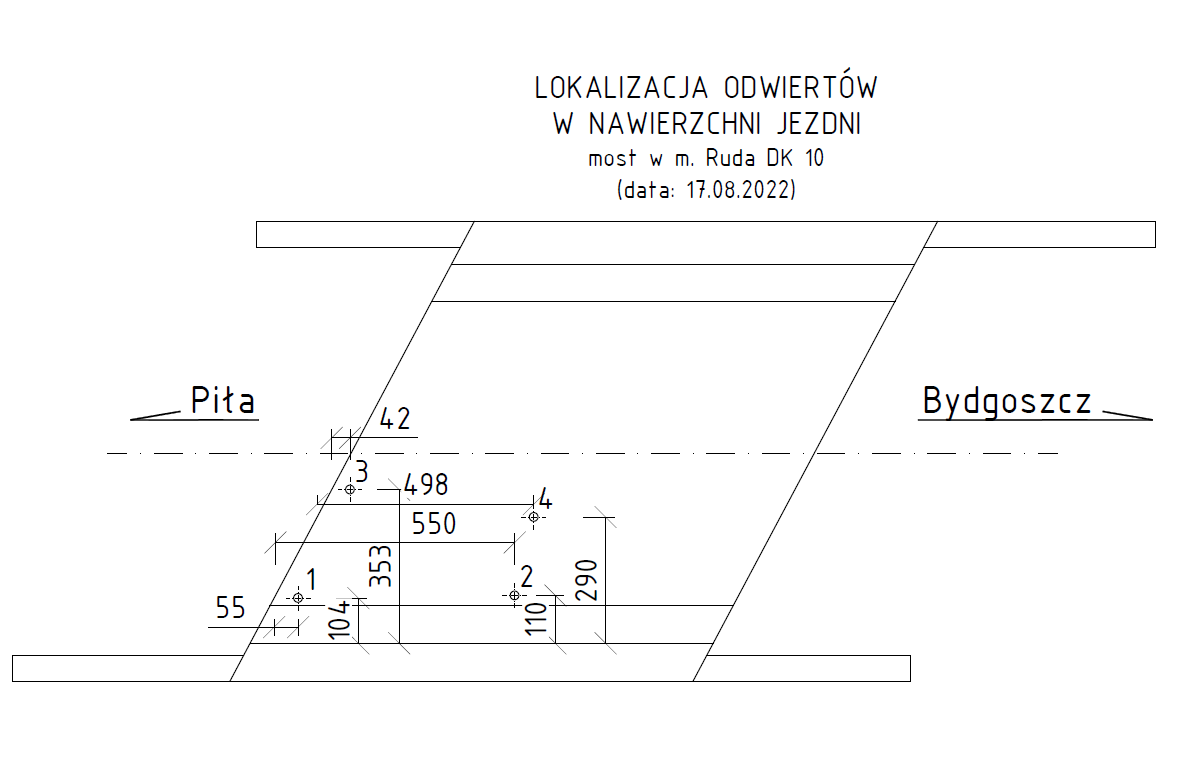 Otwór nr 1Przy krawędzi pasa ruchu w kierunku Bydgoszczy w odległości 55 cm od krawędzi dylatacji bitumicznej oraz w odległości 103 cm od pobocza wyniesionego.Grubość warstw bitumicznych w otworze nr 1 wyniosła 18 cm. Pod warstwami bitumicznymi znajduje się izolacja z papy przyklejona smoła do płyty pomostu. Pod izolacja nawiercono beton piaskowy nawodniony o bardzo słabej wytrzymałości.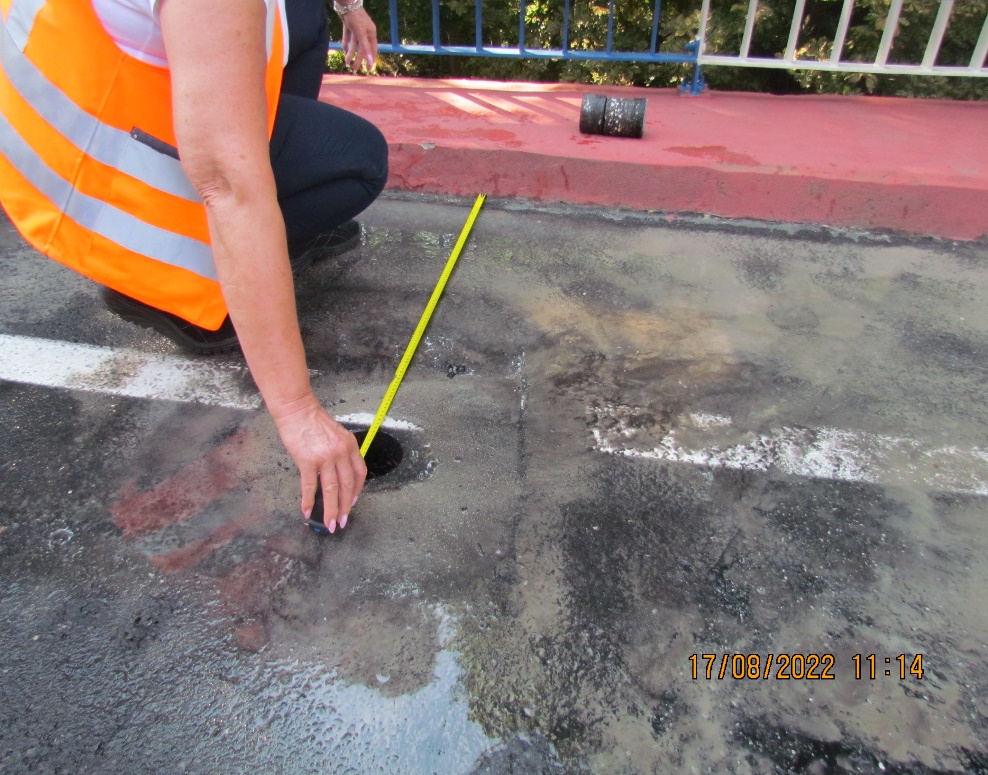 Fot. 1 Lokalizacja otworu nr 1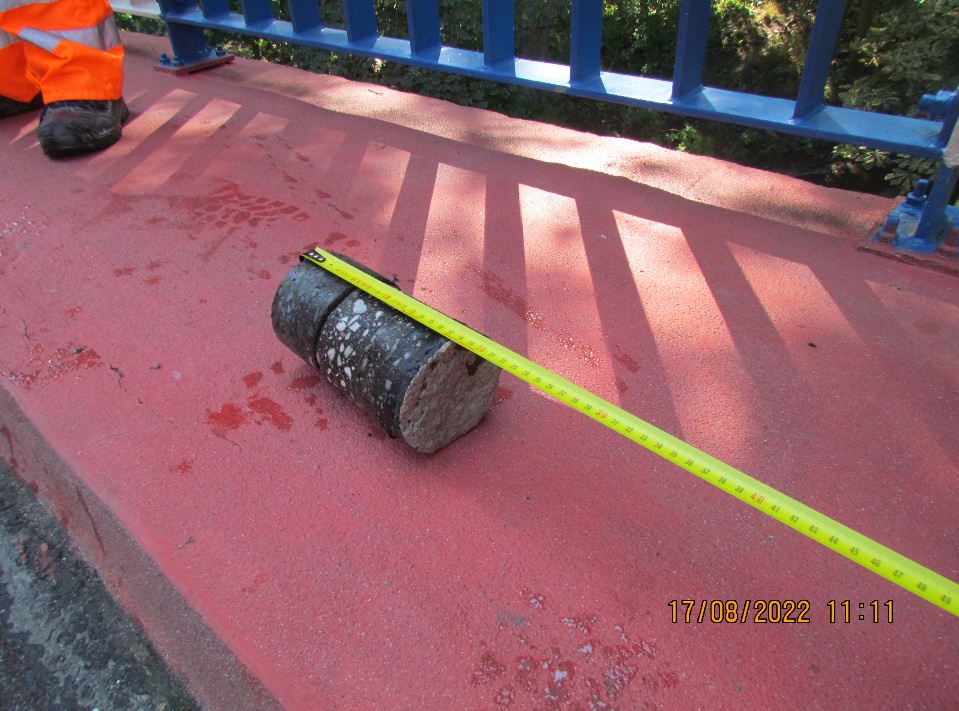 Fot. 2 Grubość warstw bitumicznych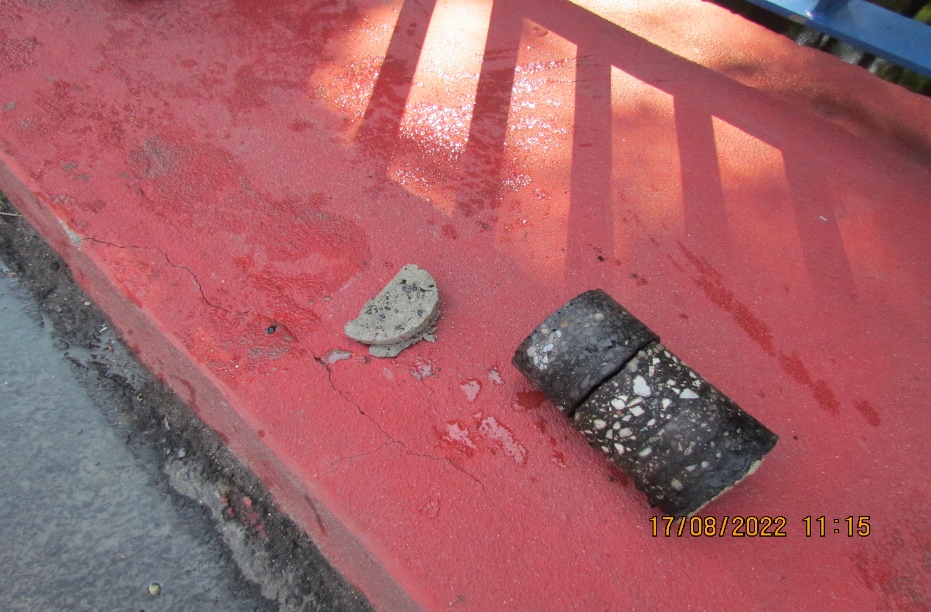 Fot. 3 Nawodniony beton piaskowy pod izolacjąOtwór nr 2Przy krawędzi pasa ruchu w kierunku Bydgoszczy w odległości 550 cm od krawędzi dylatacji bitumicznej oraz w odległości 110 cm od pobocza wyniesionego.Grubość warstw bitumicznych w otworze nr 2 wyniosła 21 cm. Pod warstwami bitumicznymi znajduje się izolacja z papy przyklejona smoła do płyty pomostu. Pod izolacja nawiercono beton piaskowy  o  małej wytrzymałości.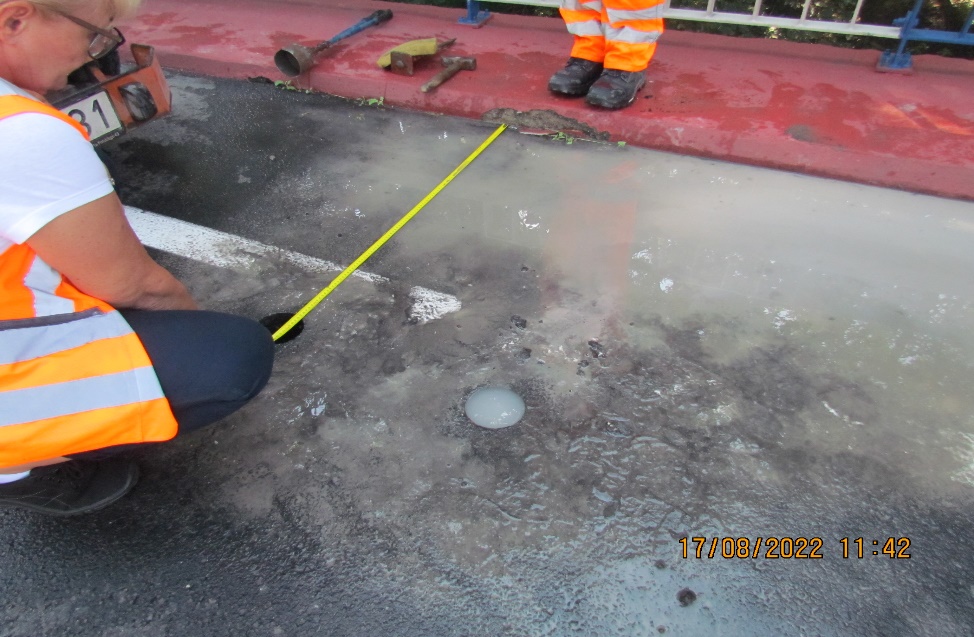 Fot. 4 Lokalizacja otworu nr 2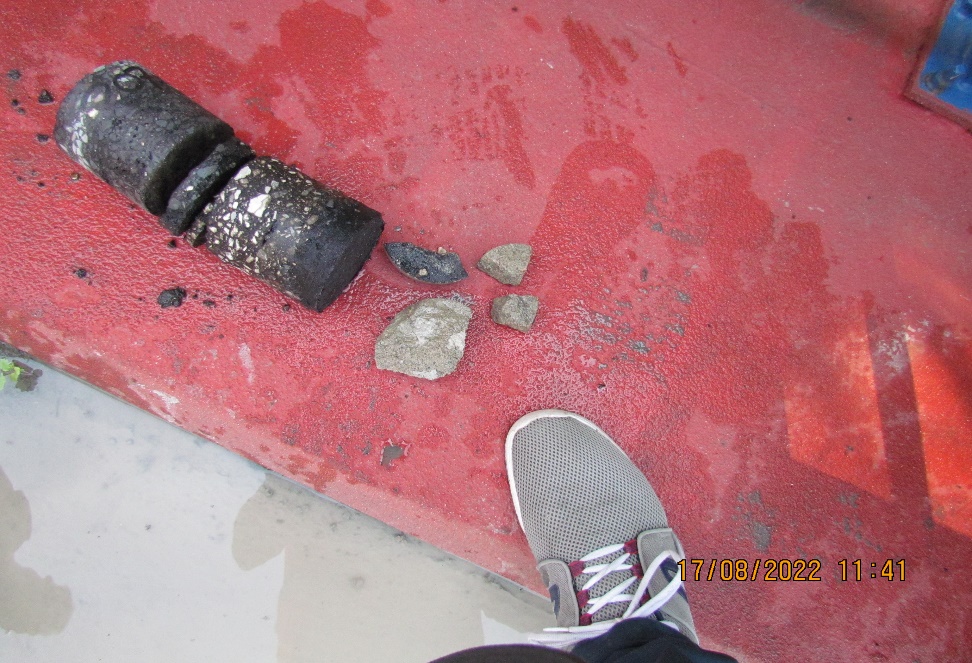 Fot. 5 Grubość warstw bitumicznych w otworze nr 2Otwór nr 3Na pasie ruchu w kierunku Bydgoszczy w pobliżu osi mostu w odległości 43  cm od krawędzi dylatacji bitumicznej oraz w odległości 253 cm od pobocza wyniesionego.Grubość warstw bitumicznych w otworze nr 3 wyniosła 18 cm. Pod warstwami bitumicznymi znajduje się izolacja z papy przyklejona smoła do płyty pomostu. Pod izolacją nawiercono beton piaskowy  o  małej wytrzymałości.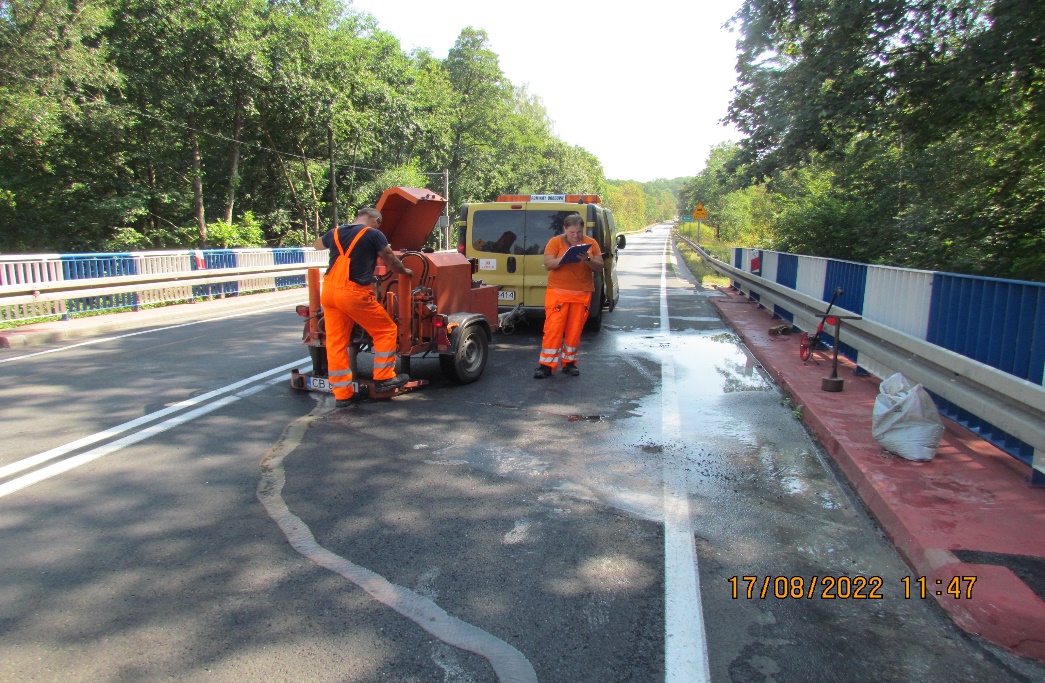 Fot. 6 Lokalizacja otworu nr 3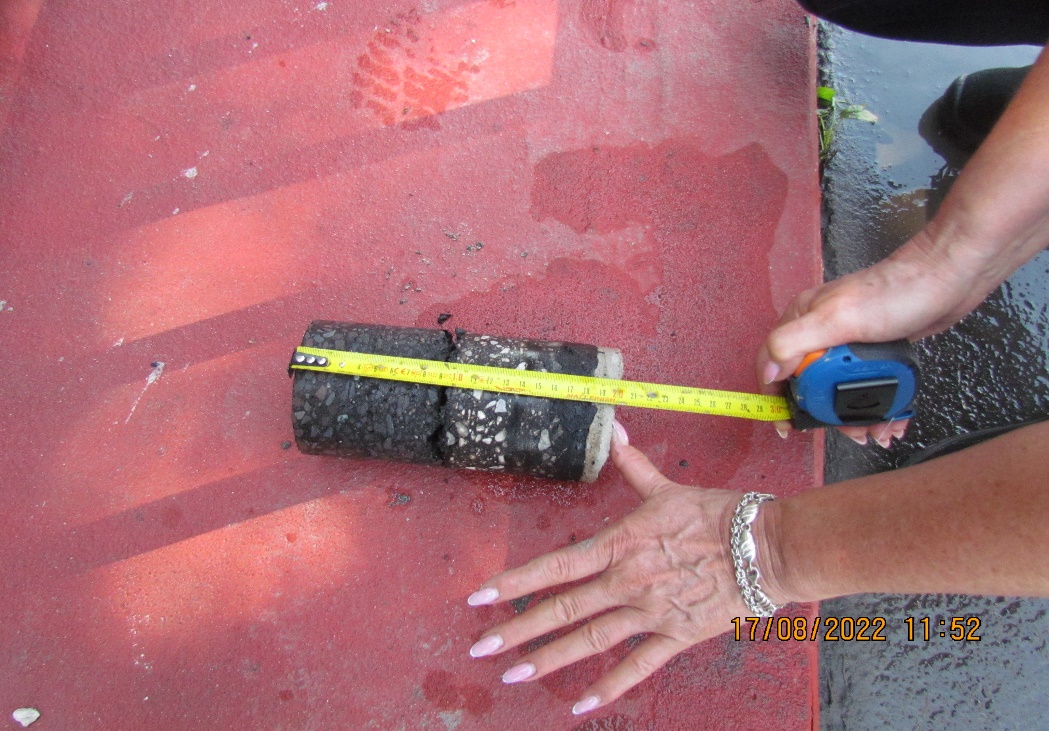 Fot. 7 Grubość warstw bitumicznych w otworze nr 3Otwór nr 4Na pasie ruchu w kierunku Bydgoszczy w pobliżu osi mostu w odległości 498  cm od krawędzi dylatacji bitumicznej oraz w odległości 290 cm od pobocza wyniesionego.Grubość warstw bitumicznych w otworze nr 4 wyniosła 20 cm. Pod warstwami bitumicznymi znajduje się izolacja z papy przyklejona smoła do płyty pomostu. Pod izolacją nawiercono beton piaskowy  o  małej wytrzymałości.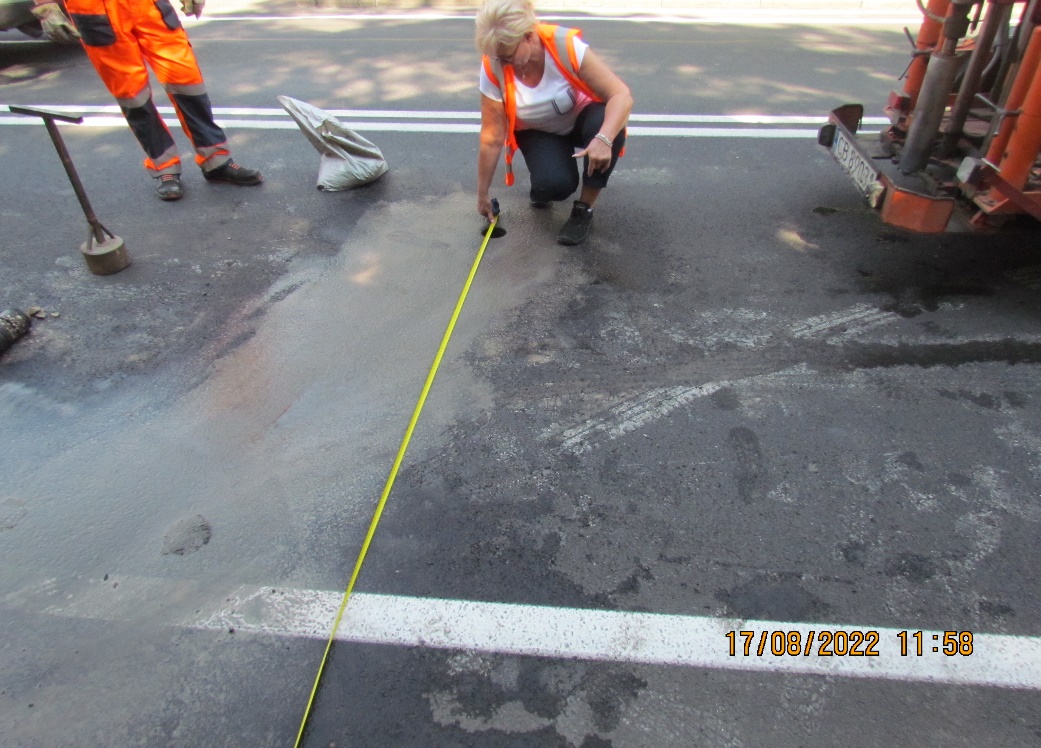 Fot. 8 Lokalizacja otworu nr 4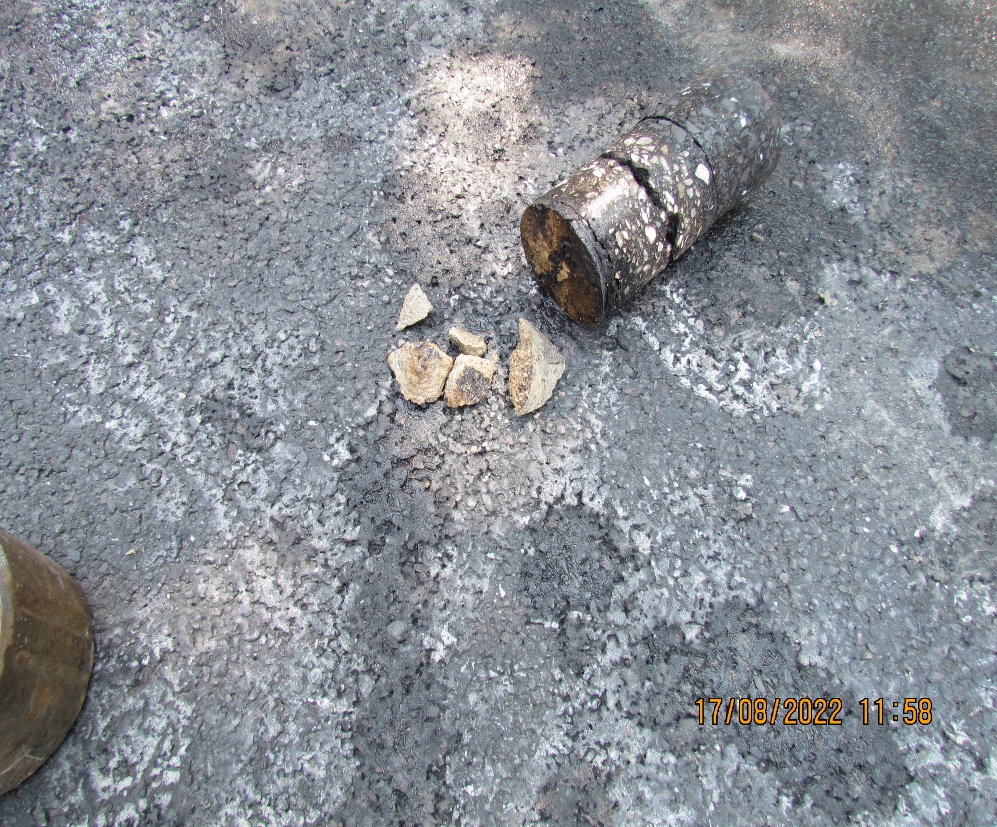 Fot. 9 Grubość warstw bitumicznych w otworze nr 4 oraz stan betonu pod izolacjąJednolity Numer Inwentarzowy:02180000Nazwa obiektuRudaRodzaj obiektu:mostNumer drogi:10Kilometraż:219,283Kategoria drogi:GPNajbliższa miejscowość:RudaRodzaj i nazwa przeszkody:Rzeka OrlaData wykonania odwiertów2022-08-17